TAREA DE LENGUAJE Y COMUNICACIÓN–2° AÑOS BÁSICOS SEMANA 9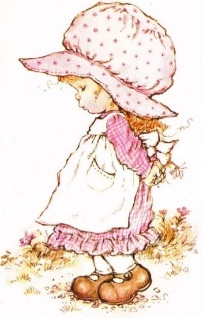 I SolucionarioTEXTO 1 
1.  Lee atentamente el siguiente texto y marca con una X la alternativa correcta. (Si no puedes imprimir, recuerda que puedes utilizar tu cuaderno y solo copiar las preguntas con las alternativas correctas en él)PERSONAJESIdentifica los personajes del texto.  Colorea cada circulo       según corresponda. 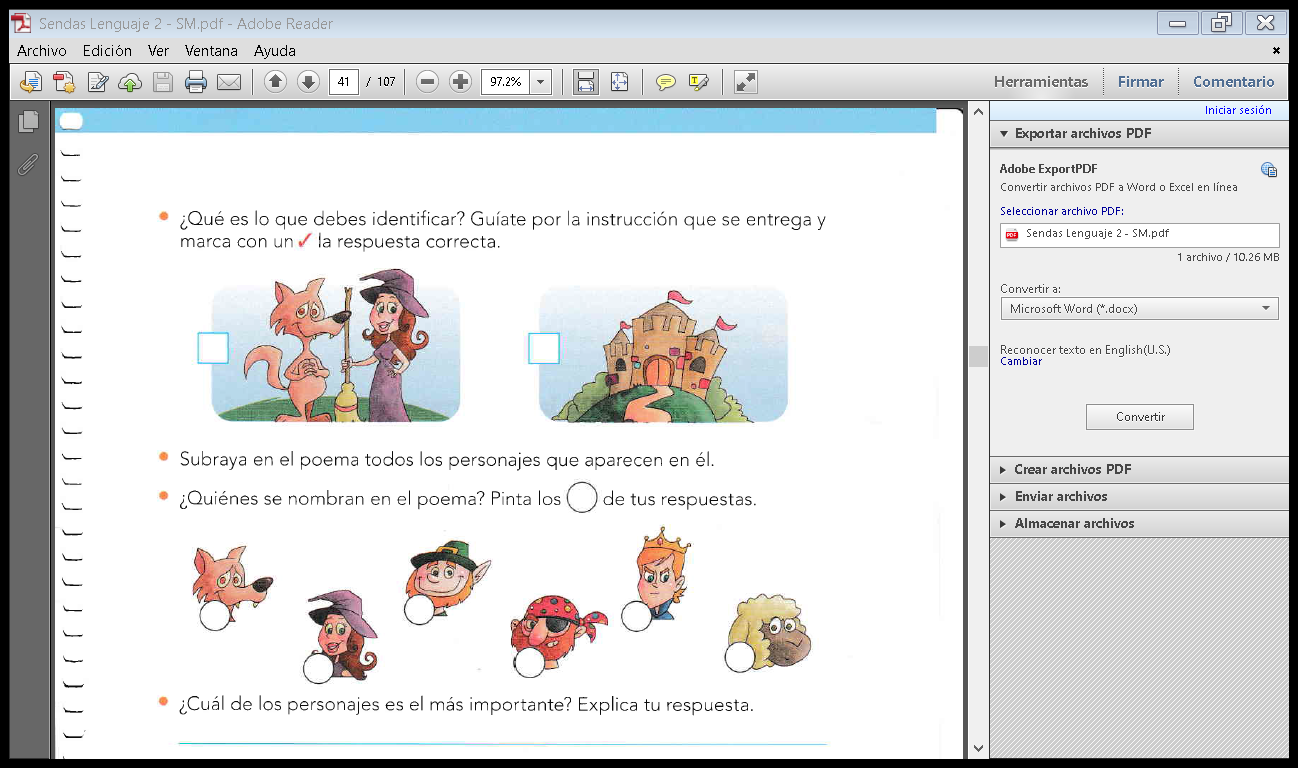 Relee el texto anterior. Subraya con rojo las características físicas y con verde los sentimientos de los personajes.Con la información subrayada completa el siguiente cuadro. Escribe la característica del personaje donde corresponda.TEXTO 2 
Lee atentamente el siguiente texto y marca con una X la alternativa correcta.Si no puedes imprimir, recuerda que puedes utilizar tu cuaderno y solo copiar las preguntas con las alternativas correctas en él.COMPRENSIÓN DE LECTURASECUENCIA Enumera estas acciones del 1 al 3, según ocurrieron en el cuento.____3____ Los dos amigos viajaron por toda la galaxia enseñando cómo tratar bien a la naturaleza.____2____ Raimundo ayudo a su amiga y le enseñó a cuidar a los árboles y animales. ____1____ Raimundo cuidaba con mucho cariño a los dos árboles, seis flores, un río y una vaca.EL AMBIENTE Define con tus palabras qué es el ambiente en una historia.En esta pregunta la respuesta puede ser variada, lo importante es que escriba el por qué o fundamento de lo que dice y mantenga la estructura de respuesta. Ejemplo: Lugar  donde ocurren las acciones, hechos o sucesos¿Qué lugares se mencionan en el texto?  Completa sus nombres con las letras que faltan.Relee el texto y subraya con azul las características del ambiente que aparecen mencionadas. Completa el siguiente cuadro con la información subrayada.Dibuja el ambiente que se describe en el primer párrafo del texto anteriormente leído. (Tutiplanet).GRUPOS CONSONÁNTICOS.A partir del texto “El secreto de Miniplanet” subraya las palabras con PL- PR. Escribe una oración con cada palabra.________________________________________________________________________________________________________________________________________________________________________________________________________________________________En esta pregunta las oraciones que tu hagas pueden ser variadas, lo importante es que las escribas en orden, sin olvidar comenzar con mayúscula y terminar con un punto final. Además debes escribir las palabras con PL y PR seleccionadas del texto. Desafío: Esta semana debes trabajar con tu caligrafix en las páginas 20 y 21, en estas páginas encontrarás los grupos consonánticos, este es tu desafío.Recuerda de debes escribir utilizando los espacios adecuados y en orden..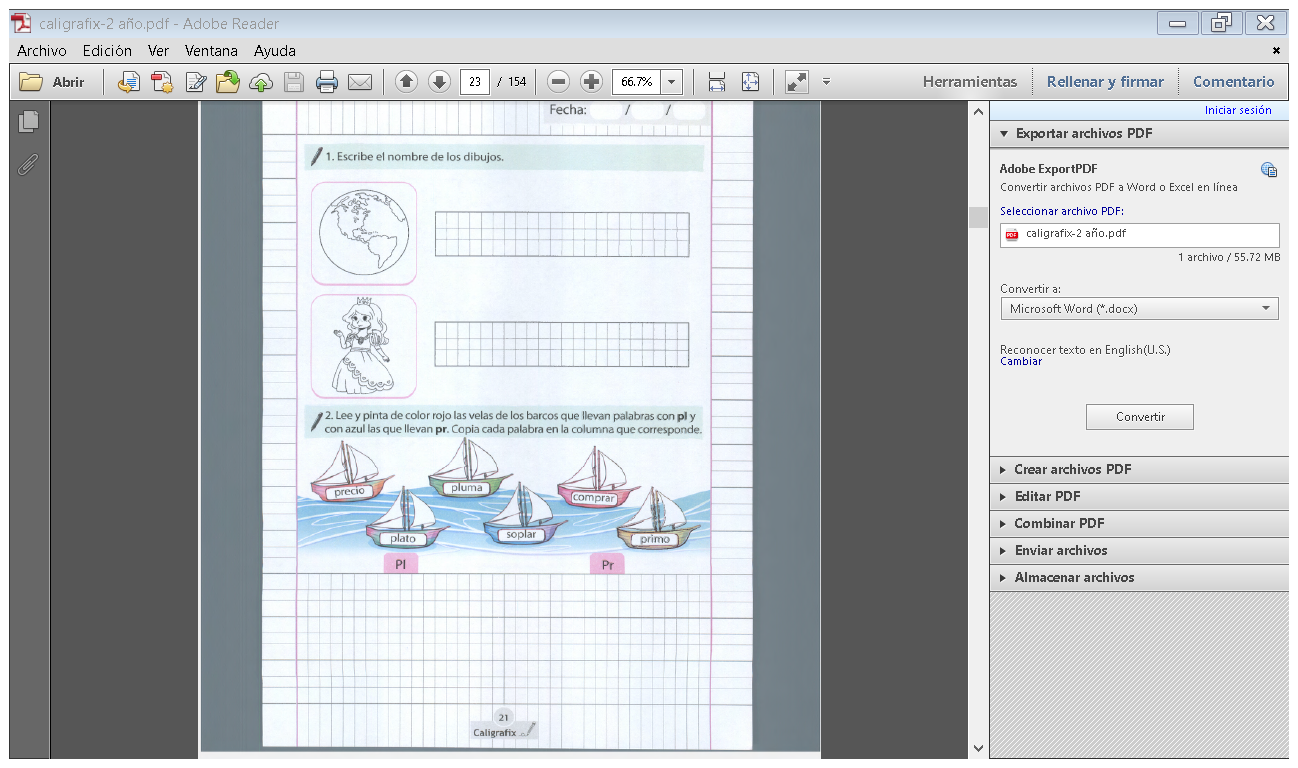 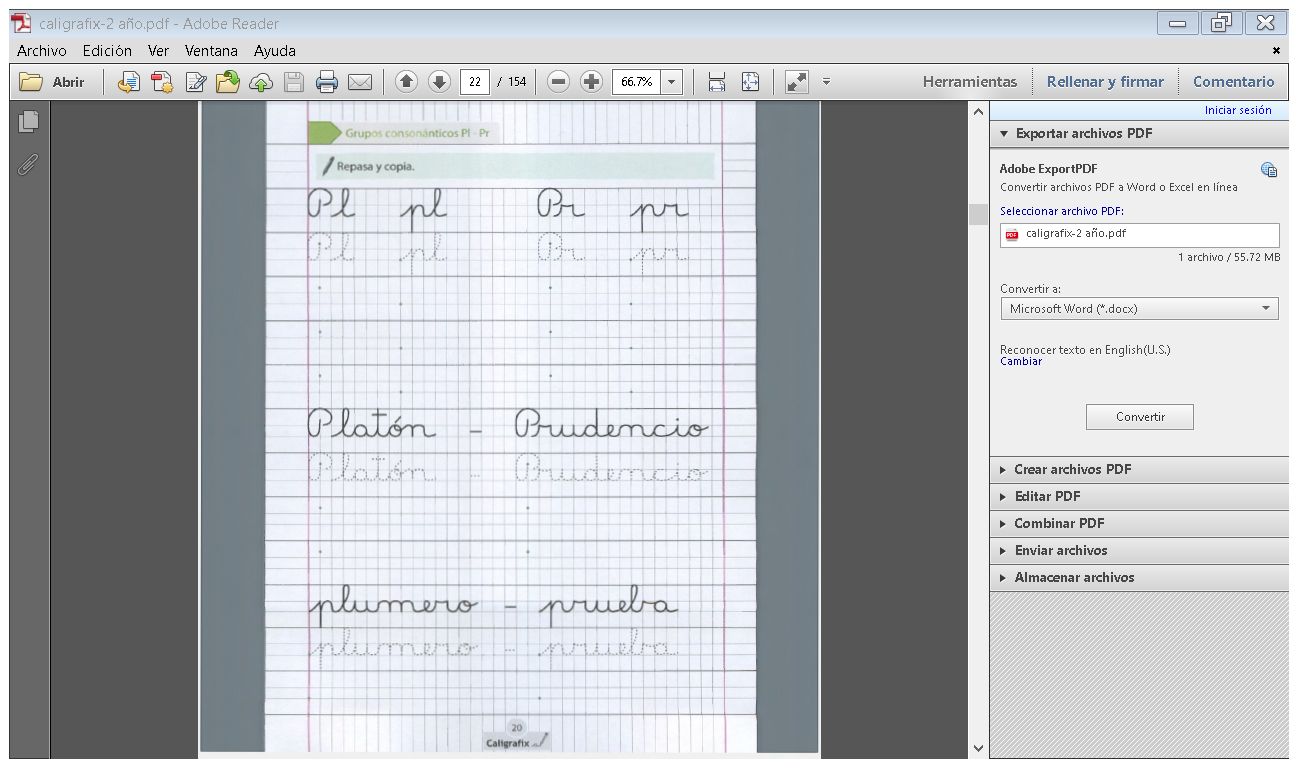 Nombres_______________________________________________________   Apellidos_______________________________________________________
Curso:  2° _____________                                                                                   Fecha: Semana del 25 al 29 de mayo,2020Objetivos de aprendizaje:   Objetivos de aprendizaje:  OA 5 Demostrar comprensión de las narraciones leídas: › extrayendo información explícita e implícita › reconstruyendo la secuencia de las acciones en la historia › identificando y describiendo las características físicas y sentimientos de los distintos personajes › recreando, a través de distintas expresiones (dibujos, modelos tridimensionales u otras), el ambiente en el que ocurre la acción › estableciendo relaciones entre el texto y sus propias experiencias › emitiendo una opinión sobre un aspecto de la lectura. OA 1 Leer textos significativos que incluyan palabras con hiatos y diptongos, con grupos consonánticos. OA 15 Escribir con letra clara, separando las palabras con un espacio para que puedan ser leídas por otros con facilidad.Objetivos de aprendizaje:   Objetivos de aprendizaje:  OA 5 Demostrar comprensión de las narraciones leídas: › extrayendo información explícita e implícita › reconstruyendo la secuencia de las acciones en la historia › identificando y describiendo las características físicas y sentimientos de los distintos personajes › recreando, a través de distintas expresiones (dibujos, modelos tridimensionales u otras), el ambiente en el que ocurre la acción › estableciendo relaciones entre el texto y sus propias experiencias › emitiendo una opinión sobre un aspecto de la lectura. OA 1 Leer textos significativos que incluyan palabras con hiatos y diptongos, con grupos consonánticos. OA 15 Escribir con letra clara, separando las palabras con un espacio para que puedan ser leídas por otros con facilidad.El lobito buenoÉrase  una vezun lobito buenoal que maltratabantodos los corderos.Había tambiénun príncipe malo,una bruja hermosay un pirata honrado.Todas estas cosashabía una vezcuando yo soñabaun mundo al revés.                                               Jose Agustín Goytisolo                                                                                                                     Canto y Cuento. Madrid ediciones SM 19971. ¿Qué tipo de texto acabas de leer?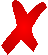 Un poema.Una receta.Un cuento.Según el texto qué característica es correcta.Lobito simpático.Bruja buena.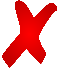 Pirata honrado.PersonajesCaracterísticas físicasSentimientos y forma de serLoboBuenoPríncipeMaloBrujaHermosa PirataHonradoEl secreto de Miniplanet             Raimundo Prados vivía solo en Miniplanet, acompañado de dos árboles, seis flores, un río y una vaca, a los que cuidaba con mucho cariño. Un día Raimundo fue a visitar Tutiplanet. Era un planeta mayor que el suyo, pero solo tenía cuatro árboles secos. El resto era un enorme desierto. Allí vivía Victoria, una chica de cara triste.La joven le contó a Raimundo que los habitantes de Tutiplanet habían talado casi todos los árboles. Y cuando faltó la comida y el agua, se fueron a otro planeta. Raimundo quiso ayudarla y la invitó a Miniplanet. Allí le enseño a cuidar los árboles y los animales.Gracias a sus consejos, Tutiplanet se salvó. Y los dos amigos viajaron por toda la galaxia enseñando como tratar bien a la naturaleza.¿Qué tipo de texto es el que acabas de leer Una receta.Un poema.Un cuento.“Los habitantes de Tutiplanet habían talado casi todos los árboles”Según el texto la palabra subrayada puede ser reemplazada por:Cortado.Sembrado.Plantado.¿Cuál es el propósito del texto El secreto de Miniplanet?En esta historia se narra la amistad de dos niños.Expresar sentimientos.Entregar instrucciones de cómo cuidar la naturaleza.Tutiplanet, se destacaba porque era un planeta con:Mucha vegetación y animales.Cuatro árboles secos.Con dos árboles y seis flores.Ambiente (Características del lugar)MiniplanetDos árboles, seis flores, un río y una vaca.TutiplanetEra un planeta mayor que el suyo, pero solo tenía cuatro árboles secos. El resto era un enorme desierto.Palabras PLPalabras PRMiniplanet PradosTutiplanetPlaneta 